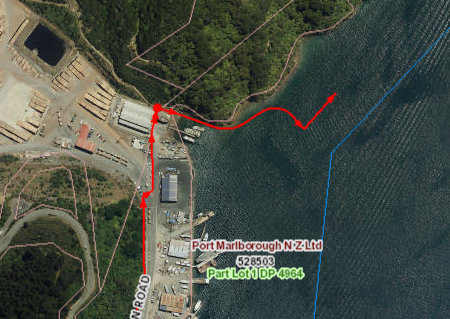 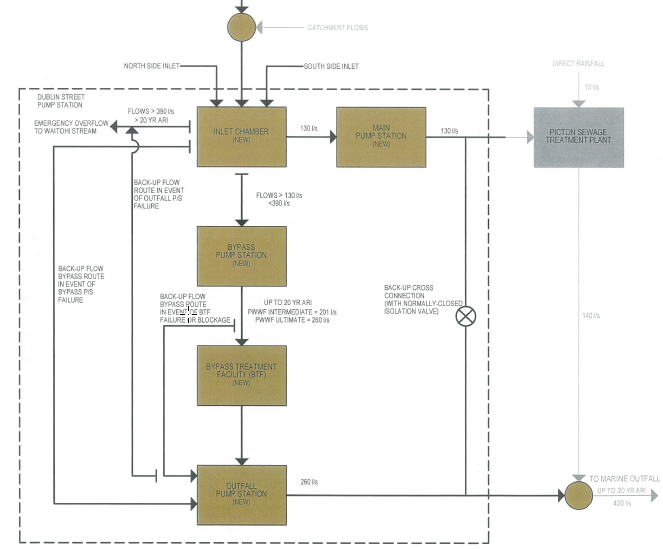 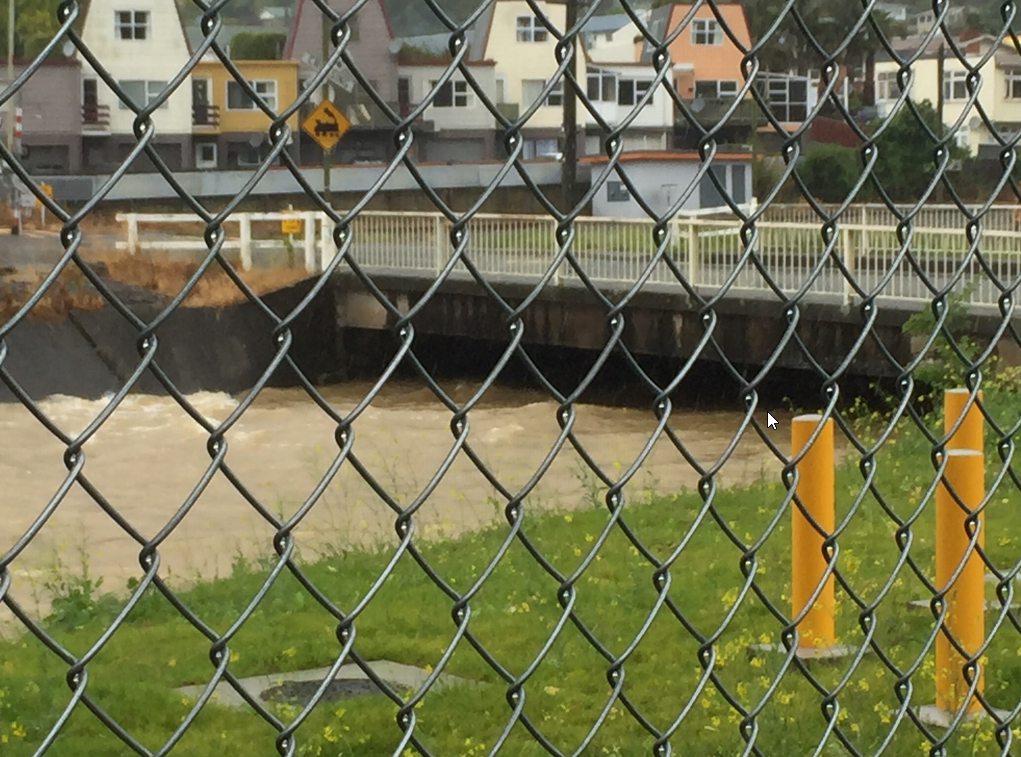 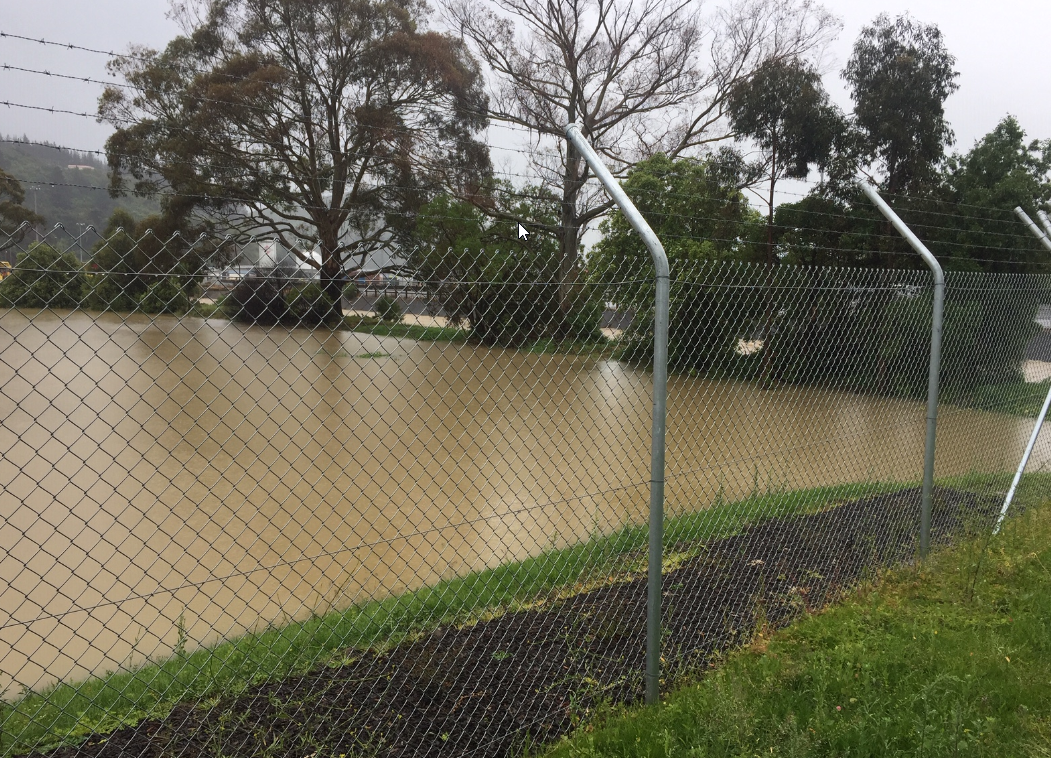 Sewage Spill Notification FormSewage Spill Notification FormSewage Spill Notification FormSewage Spill Notification FormSewage Spill Notification FormSewage Spill Notification FormNotifierMike DaviesMike DaviesTLATLAMarlborough District CouncilDate Notified29th November 201829th November 2018Time NotifiedTime Notified1130hrsDate of Spill26th November 201826th November 2018Time discoveredTime discovered11:48amPhone   03 520740003 5207400 Phone 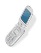 0274 403305Location and Cause Dublin St Sewer Pump Station – Heavy RainfallLocation and Cause Dublin St Sewer Pump Station – Heavy RainfallLocation and Cause Dublin St Sewer Pump Station – Heavy RainfallLocation and Cause Dublin St Sewer Pump Station – Heavy RainfallLocation and Cause Dublin St Sewer Pump Station – Heavy RainfallLocation and Cause Dublin St Sewer Pump Station – Heavy RainfallThe Dublin St sewer pump station has been part of the Picton Sewer capital upgrade scheme and had been commissioned and on line for approximately three months. The station now has a fully treated (screened & UV disinfection) overflow outfall which discharges into the treated marine outfall shared with the Picton WWTP.Due to high rainfall over an extended period the Dublin St sewer pump station had a short duration untreated overflow to the Waitohi Stream. The duration of the overflow is estimated to be from 11:48am-12:05pm. Cause of the overflow is loss of both main station pumps due to an electrical fault. This caused the inlet chamber of the main wet well to overflow directly into the bypass & outfall pump chambers (part of design) before eventually out of the untreated overflow into the Waitohi Stream.The inlet chamber is designed to overflow if the inlet flows exceed 390l/s. At the time the of the overflow 236l/s was going through the treated marine overflow, so we estimate 154l/s was lost to the untreated Waitohi overflow. Equating to 157m3 in the 17 minute period.The attached photographs show the status of the Waithoi Stream at the time of the untreated overflow.The Dublin St sewer pump station has been part of the Picton Sewer capital upgrade scheme and had been commissioned and on line for approximately three months. The station now has a fully treated (screened & UV disinfection) overflow outfall which discharges into the treated marine outfall shared with the Picton WWTP.Due to high rainfall over an extended period the Dublin St sewer pump station had a short duration untreated overflow to the Waitohi Stream. The duration of the overflow is estimated to be from 11:48am-12:05pm. Cause of the overflow is loss of both main station pumps due to an electrical fault. This caused the inlet chamber of the main wet well to overflow directly into the bypass & outfall pump chambers (part of design) before eventually out of the untreated overflow into the Waitohi Stream.The inlet chamber is designed to overflow if the inlet flows exceed 390l/s. At the time the of the overflow 236l/s was going through the treated marine overflow, so we estimate 154l/s was lost to the untreated Waitohi overflow. Equating to 157m3 in the 17 minute period.The attached photographs show the status of the Waithoi Stream at the time of the untreated overflow.The Dublin St sewer pump station has been part of the Picton Sewer capital upgrade scheme and had been commissioned and on line for approximately three months. The station now has a fully treated (screened & UV disinfection) overflow outfall which discharges into the treated marine outfall shared with the Picton WWTP.Due to high rainfall over an extended period the Dublin St sewer pump station had a short duration untreated overflow to the Waitohi Stream. The duration of the overflow is estimated to be from 11:48am-12:05pm. Cause of the overflow is loss of both main station pumps due to an electrical fault. This caused the inlet chamber of the main wet well to overflow directly into the bypass & outfall pump chambers (part of design) before eventually out of the untreated overflow into the Waitohi Stream.The inlet chamber is designed to overflow if the inlet flows exceed 390l/s. At the time the of the overflow 236l/s was going through the treated marine overflow, so we estimate 154l/s was lost to the untreated Waitohi overflow. Equating to 157m3 in the 17 minute period.The attached photographs show the status of the Waithoi Stream at the time of the untreated overflow.The Dublin St sewer pump station has been part of the Picton Sewer capital upgrade scheme and had been commissioned and on line for approximately three months. The station now has a fully treated (screened & UV disinfection) overflow outfall which discharges into the treated marine outfall shared with the Picton WWTP.Due to high rainfall over an extended period the Dublin St sewer pump station had a short duration untreated overflow to the Waitohi Stream. The duration of the overflow is estimated to be from 11:48am-12:05pm. Cause of the overflow is loss of both main station pumps due to an electrical fault. This caused the inlet chamber of the main wet well to overflow directly into the bypass & outfall pump chambers (part of design) before eventually out of the untreated overflow into the Waitohi Stream.The inlet chamber is designed to overflow if the inlet flows exceed 390l/s. At the time the of the overflow 236l/s was going through the treated marine overflow, so we estimate 154l/s was lost to the untreated Waitohi overflow. Equating to 157m3 in the 17 minute period.The attached photographs show the status of the Waithoi Stream at the time of the untreated overflow.The Dublin St sewer pump station has been part of the Picton Sewer capital upgrade scheme and had been commissioned and on line for approximately three months. The station now has a fully treated (screened & UV disinfection) overflow outfall which discharges into the treated marine outfall shared with the Picton WWTP.Due to high rainfall over an extended period the Dublin St sewer pump station had a short duration untreated overflow to the Waitohi Stream. The duration of the overflow is estimated to be from 11:48am-12:05pm. Cause of the overflow is loss of both main station pumps due to an electrical fault. This caused the inlet chamber of the main wet well to overflow directly into the bypass & outfall pump chambers (part of design) before eventually out of the untreated overflow into the Waitohi Stream.The inlet chamber is designed to overflow if the inlet flows exceed 390l/s. At the time the of the overflow 236l/s was going through the treated marine overflow, so we estimate 154l/s was lost to the untreated Waitohi overflow. Equating to 157m3 in the 17 minute period.The attached photographs show the status of the Waithoi Stream at the time of the untreated overflow.The Dublin St sewer pump station has been part of the Picton Sewer capital upgrade scheme and had been commissioned and on line for approximately three months. The station now has a fully treated (screened & UV disinfection) overflow outfall which discharges into the treated marine outfall shared with the Picton WWTP.Due to high rainfall over an extended period the Dublin St sewer pump station had a short duration untreated overflow to the Waitohi Stream. The duration of the overflow is estimated to be from 11:48am-12:05pm. Cause of the overflow is loss of both main station pumps due to an electrical fault. This caused the inlet chamber of the main wet well to overflow directly into the bypass & outfall pump chambers (part of design) before eventually out of the untreated overflow into the Waitohi Stream.The inlet chamber is designed to overflow if the inlet flows exceed 390l/s. At the time the of the overflow 236l/s was going through the treated marine overflow, so we estimate 154l/s was lost to the untreated Waitohi overflow. Equating to 157m3 in the 17 minute period.The attached photographs show the status of the Waithoi Stream at the time of the untreated overflow.Estimated Quantity Estimated Quantity 150-160m3150-160m3150-160m3150-160m3Rainfall/WeatherRainfall/WeatherThe catchment area for the sewer pump station has received the following amounts of rainfall between midnight 25th Nov-midnight 26th Nov.Elevation 289mmWaitohi Domain 174mmWaikawa 192mmThe catchment area for the sewer pump station has received the following amounts of rainfall between midnight 25th Nov-midnight 26th Nov.Elevation 289mmWaitohi Domain 174mmWaikawa 192mmThe catchment area for the sewer pump station has received the following amounts of rainfall between midnight 25th Nov-midnight 26th Nov.Elevation 289mmWaitohi Domain 174mmWaikawa 192mmThe catchment area for the sewer pump station has received the following amounts of rainfall between midnight 25th Nov-midnight 26th Nov.Elevation 289mmWaitohi Domain 174mmWaikawa 192mmTide ConditionsTide Conditions Low Tide 0506 & 1738High Tide 1213hrs Low Tide 0506 & 1738High Tide 1213hrs Low Tide 0506 & 1738High Tide 1213hrs Low Tide 0506 & 1738High Tide 1213hrsProposed Sampling?Proposed Sampling?None at this stage. None at this stage. None at this stage. None at this stage. TLA Proposed Public Health Risk Advice ( On receipt the PHS will review and discuss with the TLA) Contact Recreation: Swimming & windsurfing (Closure & reopening of areas should be sanctioned by the Medical Officer of Health)Shellfish Collection: (From start of spill to 28 days after spill is eliminated [allows for viral depuration] Closure & reopening of areas should be sanctioned by the Medical Officer of Health).